Załącznik nr 2b do Regulaminu naboru – Wzór oświadczenia o bezstronności dla eksperta oceniającego projekt niekonkurencyjny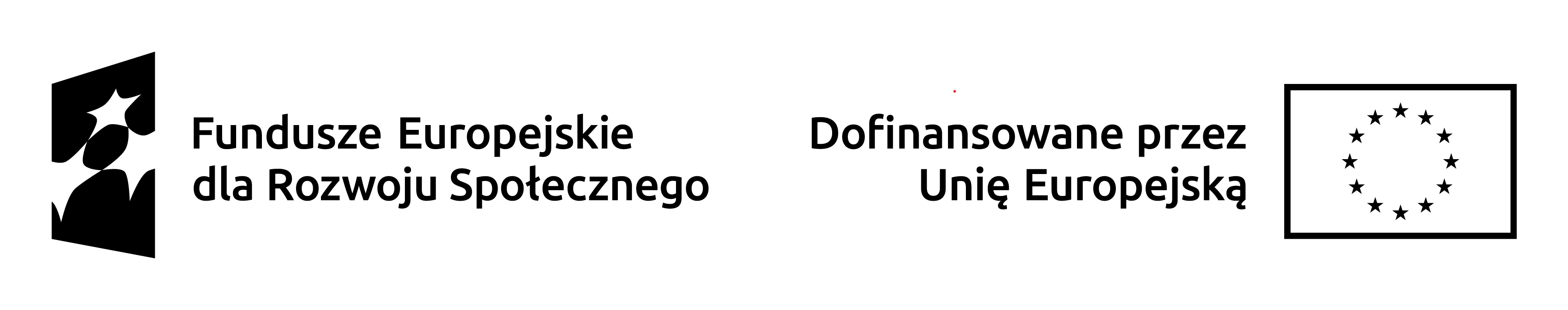 OŚWIADCZENIE EKSPERTA O BEZSTRONNOŚCIImię i nazwisko pracownika eksperta: ……………………………………………Instytucja organizująca nabór: ……………………………………………Tytuł projektu: …………………………………………………………POUCZENIE: Oświadczenie jest składane pod rygorem odpowiedzialności karnej za składanie fałszywych zeznań, zgodnie z art. 85 ust. 2 ustawy z dnia 28 kwietnia 2022 r.  o zasadach realizacji zadań finansowanych ze środków europejskich w perspektywie finansowej 2021-2027 w zw. z art. 233 § 6 ustawy z dnia 6 czerwca 1997 r. – Kodeks karny (Dz. U. 2022, poz. 1138, z późn. zm.).Oświadczam, że nie zachodzi żadna z okoliczności, o których mowa w art. 24 § 1 i 2 ustawy z dnia 14 czerwca 1960 r. - Kodeks postępowania administracyjnego 
(Dz. U. z 2022 r. poz. 2000, z późn. zm.), powodujących wyłączenie mnie z udziału w wyborze ww. projektu tj., że:nie jestem wnioskodawcą/ partnerem ani nie pozostaję z wnioskodawcą/partnerem/-ami w takim stosunku prawnym lub faktycznym, że wynik oceny może mieć wpływ na moje prawa i obowiązki;nie pozostaję w związku małżeńskim, w stosunku pokrewieństwa lub powinowactwa do drugiego stopnia z wnioskodawcą/partnerem/-ami lub członkami organów zarządzających lub organów nadzorczych wnioskodawcy/partnera/-ów;nie jestem związany/-a z wnioskodawcą/partnerem/-ami z tytułu przysposobienia, kurateli lub opieki;nie jestem przedstawicielem wnioskodawcy/partnera/ów ani nie pozostaję w związku małżeńskim, w stosunku pokrewieństwa lub powinowactwa do drugiego stopnia z przedstawicielem wnioskodawcy/partnerem/-ami, ani nie jestem związany/-a z przedstawicielem wnioskodawcy/partnera/-ami z tytułu przysposobienia, kurateli lub opieki;nie pozostaję z wnioskodawcą/partnerem/-ami w stosunku podrzędności służbowej.Jestem świadomy/-a, że okoliczności wymienione w lit. b-d powyżej dotyczą także sytuacji, gdy ustało małżeństwo, kuratela, przysposobienie lub opieka.Oświadczam, że okoliczność wymieniona w lit. a była spełniona w okresie trzech lat poprzedzających dzień złożenia oświadczenia.W przypadku powzięcia informacji o istnieniu jakiejkolwiek okoliczności mogącej budzić uzasadnione wątpliwości, co do mojej bezstronności w odniesieniu do przekazanego mi do oceny wniosku 
o dofinansowanie, zobowiązuję się do niezwłocznego jej zgłoszenia na piśmie instytucji, w której dokonywana jest ocena wniosku........................................................, dnia .............................. r.(miejscowość)................................................(podpis) 